PUBLIC MEETING NOTICEAgendaARIZONA SET-ASIDE COMMITTEE WILL HOLD A MEETING ONWednesday, April 28, 2021 from 1:30-3:30 PMVIA GOOGLE MEETTeleconference Information‎+1 413-728-2657‬ PIN: 409 940‬#‬           meet.google.com/ruh-vphz-rmw	____________________________________________________________________AGENDA
 CALL TO ORDER Chair Nick Perrera called the meeting to order at 1:31 PM on 4.28.2021.
ROLL CALLNick Perrera – Chair, State Procurement Office – PresentGreg Natvig – Beacon Group, Inc. – PresentDavid Steinmetz – Arizona Industries for the Blind – PresentChris Gustafson – Arizona State Retirement System – PresentKristen Mackey – Department of Economic Security – PresentValarie Erwin – Department of Transportation – PresentGail Fenkell – Arizona Correctional Industries – PresentMonica Attridge - Hozhoni Foundation, Inc. – Present
APPROVAL OF MINUTES1.27.21 Meeting Motion to approve minutes: Valarie Erwin2nd to the motion: Greg NatvigIn Favor: 6	Against: 0	Abstain:  0Motion carries	 unanimouslyCONTRACT EXTENSION, PROPOSAL, AND AMENDMENT REVIEWS:If you are a member of the public or an interested party and would like to speak on any of the below items, please send the Chair an email (nick.perrera@azdoa.gov) prior to the start of the meeting.ADSPO17-168122Arizona Correctional Industries - Engraved ProductsExpires 4/28/21Committee review and discussion.Entertain motion for approval, disapproval, or tabling extension of term through 4/28/2022On track with last year’s numbers. It is a robust part of the business that a lot of state agencies do take advantage of.Just an extension, no changes to the contract.Motion to approve extension through 4/28/22: Valarie Erwin2nd to the motion: David SteinmetzIn Favor: 7	Against: 0	Abstain:  1Motion carries unanimouslyADSPO17-1682808Arizona Correctional Industries - Signage: Decals, Plaques & Work Identification ProductsExpires 4/30/21Committee review and discussion.Entertain motion for approval, disapproval, or tabling extension of term through 4/17/2022Just an extension, no changes on the contract.Motion to approve extension through 4/17/22: Greg Natvig2nd to the motion: Kristen MackeyIn Favor: 7	Against: 0	Abstain:  1Motion carries unanimouslyCTR044240Arizona Correctional Industries - Outdoor Furniture & AccessoriesExpires 4/30/21Committee review and discussion.Entertain motion for approval, disapproval, or tabling extension of term through 4/30/2022 including proposed additional line items.Revised product code on all items with a new schedule attached and 2 new product additions, one being the “Basic Bus Stop Shelter” and a “Basic Ramada.” There is no price increase, just a product code change. Motion to approve extension through 4/30/22 and include proposed additional line items: David Steinmetz2nd to the motion: Valarie ErwinIn Favor: 7	Against: 0	Abstain:  1Motion carries unanimouslyCTR044241Arizona Correctional Industries - Bedding ProductsExpires 4/30/21Committee review and discussion.Entertain motion for approval, disapproval, or tabling extension of term through 4/30/2022 including proposed additional line items.Asking for a renewal of this contract with two changes. Adding two new products: a fiber-filled pillow and a tamper-approved hospital mattress. Everything else remains unchanged.Motion to approve extension through 4/30/22 and include proposed additional line items: Kristen Mackey2nd to the motion: Greg NatvigIn Favor: 7	Against: 0	Abstain:  1Motion carries unanimouslyCTR049459Arizona Correctional Industries - LinensExpires 4/30/21Committee review and discussion.Entertain motion for approval, disapproval, or tabling extension of term through 4/30/2022Asking for a renewal, however there is a change in the product codes. This means the same products, same prices, but different product code numbers. Motion to approve extension through 4/30/22: Chris Gustafson2nd to the motion: David SteinmetzIn Favor: 7	Against: 0	Abstain:  1Motion carries unanimouslyCTR047044The Centers for Habilitation (ASDD) - Records Shredding and Destruction ServicesExpires 6/30/21Committee review and discussion.Entertain motion for approval, disapproval, or tabling extension of term through 6/30/2022We are not asking for any changes, everything will remain the same. We are just asking for an extension of the contract. Motion to approve extension through 6/30/22: Greg Natvig2nd to the motion: Monica AttridgeIn Favor: 7	Against: 0	Abstain:  1Motion carries unanimouslyCTR047045Beacon Group - Records Shredding and Destruction ServicesExpires 6/30/21Greg Natvig recuses himself from this item.Committee review and discussion.Entertain motion for approval, disapproval, or tabling extension of term through 6/30/2022We are asking for an extension, no changes to the contract.Motion to approve extension through 6/30/22: Chris Gustafson2nd to the motion: Monica AttridgeIn Favor: 6	Against: 0	Abstain:  2Motion carries unanimouslyValarie Erwin has been excused from the meeting. Brief recess taken. Meeting resumed at 2:02 PM. REPORT ON 1% GOALFY21Q3 Report - Nick PerreraToday, we are at 1.26% with a total quarterly spend of about 2.5 million for the quarter. SPO is getting back into compliance with the statute for communicating this quarterly metric to the governor’s office and legislature. FUTURE AGENDA ITEMS Chair will hear requests from members of the committee on issues for future consideration and discussion. CALL TO THE PUBLIC At this time, the committee will hear comments from the public.  Members of the committee may not discuss items that are not specifically identified on the agenda.  Therefore, pursuant to A.R.S. § 38-431.01(G), action taken as a result of public comment will be limited to directing staff to study the matter or scheduling the matter for future consideration and decision at a later date.ADJOURNMENT
Chair Nick Perrera adjourned the meeting at 2:09 PM on 4.28.2021.NEXT MEETING: Wednesday, July 28th, 2021 1:30pm-3:30pm100 N. 15th Ave, Phoenix, AZ 85007 1st Floor Conference Room.	 	  	 	 APPROVAL OF 	DRAFT MINUTES:       	DATE: 4/29/21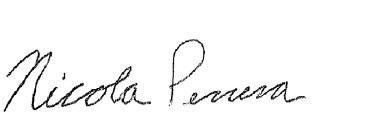 						              Nick Perrera, Chairman	APPROVAL OF FINAL MINUTES:        	                 DATE: ________		        			       Aaron Lindsey, Chairman					Douglas A. DuceyGovernor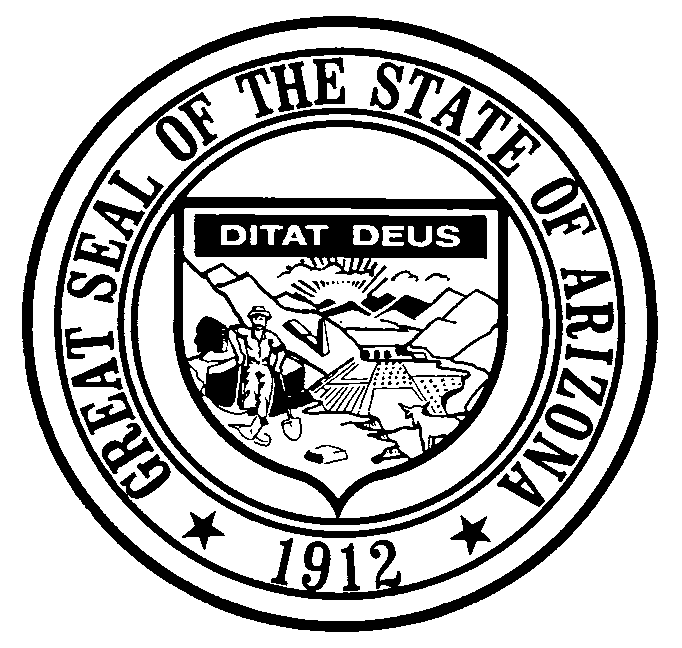 Andy TobinDirectorARIZONA DEPARTMENT OF ADMINISTRATIONSTATE PROCUREMENT OFFICE100 NORTH FIFTEENTH AVENUE  • SUITE 402PHOENIX, ARIZONA 85007(602) 542-5511 (main)     (602) 542-5508 (fax)http://spo.az.gov